Worträtsel - Bruchgleichungen II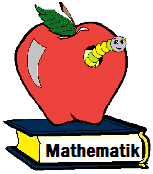 Löse die Aufgaben auf einem Extrablatt, wenn nicht genug Platz auf dem Arbeitsblatt ist, und bestimme mit Hilfe der Tabelle das gesuchte Wort, indem die Buchstaben in Reihenfolge der Aufgaben eingetragen werden.	L = {    }	L = {    }	L = {    }	L = {    }-9-8-7-6-5-4-3-2-1012ADBGKHMOPRUS34567891011121314TIFVXLEWYJCZLösungswort: